Introduction to Web Soil Survey and SoilWebTMWeb Soil SurveyDirections: 1) Go to Web Soil Survey (http://websoilsurvey.sc.egov.usda.gov/App/HomePage.htm) and click on the green button to “Start WSS”. In the left hand table, click on “Quick Navigation” and enter the address then click “View”, or zoom to a location of interest using the interactive map.2) You will see a satellite image with your address. Above the map are several icons, including a button with a red square that says “AOI”.  This stands for “Area of Interest”. Select this button and outline a square on the map. This will create a more specific zone for retrieving soils data. 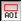 3) Toward the top of the page are five tabs. The “Area of Interest” tab (where you started) allows you to define the area of focus. Click on the “Soil Map” tab to see the soil units within your AOI and the percentage of area covered by each.4) Click on the “Soil Data Explorer” tab to display an additional array of subtabs, including “Suitabilities and Limitations for Use,” “Soil Properties and Qualities,” and “Soil Reports.” Under each subtab are drop down menus for specific land uses or soil properties. Under the “Soil Reports” tab, select “Soil Chemical Properties” from the drop-down menu and click “View Soil Report.” 5) Under the “Soil Reports” tab, select “Soil Physical Properties” from the drop-down menu. Click on “Physical Soil Properties” then click “View Soil Report.”6) Explore the “Suitabilities and Limitations for Use” tab to identify potential land use limitations. 7) To create a soil report for your area of interest, click on the “Shopping Cart (Free)” tab and adjust titles, setting, etc. on the left hand side. Then click download.    SoilWebTMDirections: 1) Go to SoilWebTM (http://casoilresource.lawr.ucdavis.edu/soilweb/) and select Google Maps Interface. In the upper left corner, click on “Menu” and “Zoom to Location”. Enter the location where you collected your soil samples last weekend in the Zoom to Location field.2) You will see a satellite image with soil types identified; zoom in so you can see your address. Click on the polygon that encompasses your location. In the left box, a map unit legend will give the acreage associated with each soil type that appears in your polygon. From your legend, select one of the soil types (highlighted in blue) and you will see a generalized soil profile along with drop down boxes and tabs. Not all fields will have data. Explore what data are available by clicking on the boxes and tabs.